PReDICTED GRADES REQUEST FORMHUNGARY - Érettségi VizsgaPlease complete this form electronically where possible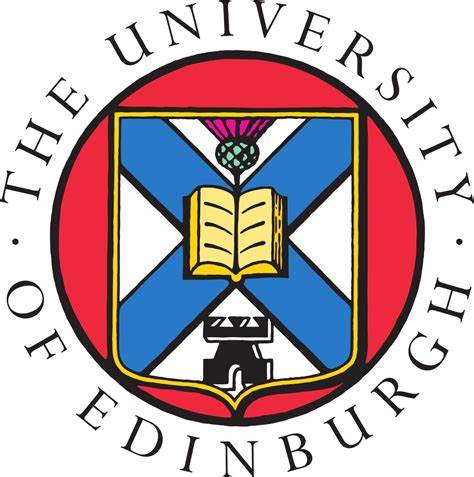 The University of EdinburghCollege of Medicine and Veterinary MedicineName of Applicant:UCAS Personal ID Number:School Name & Address:SubjectSubjectLevel(E.g. Intermediate or Advanced)Predicted Grade Score 
(0-5)Subject Subject Subject Subject Subject Subject Subject Teacher’s Name:Teacher’s Signature:Date: